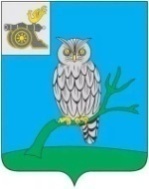 АДМИНИСТРАЦИЯ МУНИЦИПАЛЬНОГО ОБРАЗОВАНИЯ«СЫЧЕВСКИЙ РАЙОН»  СМОЛЕНСКОЙ ОБЛАСТИ П О С Т А Н О В Л Е Н И Еот  18 августа 2023 года  № 446О внесении изменений в Порядок формирования и использования резерва управленческих кадров муниципального образования «Сычевский район» Смоленской областиАдминистрация муниципального образования «Сычевский район»    Смоленской  области  п о с т а н о в л я е т:1. Внести в Порядок формирования и использования резерва управленческих кадров муниципального образования «Сычевский район» Смоленской области, утвержденный постановлением Администрации муниципального образования «Сычевский район» Смоленской области                        от 30.11.2018 г. № 538, следующие  изменения:- пункт 2.4. раздела 2 «Формирование резерва управленческих кадров и порядок работы комиссии по формированию резерва управленческих кадров» изложить в следующей редакции: «2.4. К участию в конкурсе по формированию резерва управленческих кадров допускаются граждане Российской Федерации, соответствующие  следующим требованиям:- гражданство Российской Федерации;- владение государственным языком Российской Федерации;- возраст от 25 до 55 лет;- высшее образование;- стаж работы на руководящих должностях в организациях (учреждениях), предприятиях не менее 3 лет или стаж работы по специальности не менее 5 лет;- отсутствие судимости (не снятой или не погашенной в установленном федеральным законом порядке).».2. Разместить настоящее постановление на официальном сайте Администрации муниципального образования «Сычевский район» Смоленской области  в информационно-телекоммуникационной сети «Интернет».3. Контроль за исполнением настоящего постановления возложить                      на заместителя Главы муниципального образования - управляющего делами Администрации муниципального образования «Сычевский район» Смоленской области М.В.Зенченко.И.п. Главы муниципального образования«Сычевский район» Смоленской области                                        Т.П. Васильева